Páskamatseðill     2021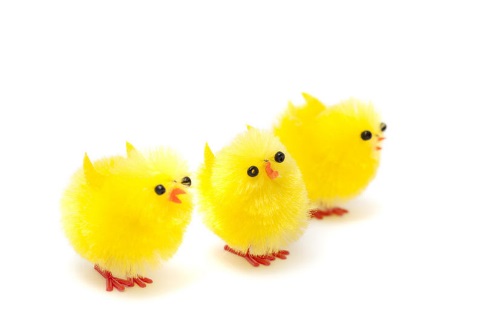 Skírdagur – 01. apríl                                                                        Morgunmatur eins og á laugardegi                                                                                Hádegismatur :  SúkkulaðimúsLambalærissneiðar og brúnað smjörKartöflur,grænmeti og sulta  Öl og gosMiðdagskaffi: Ávaxtaterta með rjómaFöstudagurinn langi – 02 apríl                                                             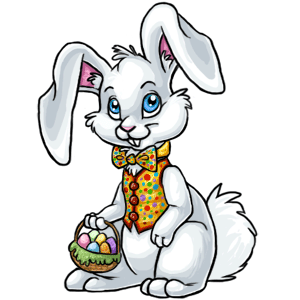 Morgunmatur eins og á sunnudegi                                                                        Hádegismatur:   Ávaxtagrautur / rjómablandHangikjöt með kartöflum/uppstúfGrænum baunum og rauðkáli  Öl og gosMiðdagskaffi:  KremtertaLaugardagur  03 aprílSamkvæmt matseðli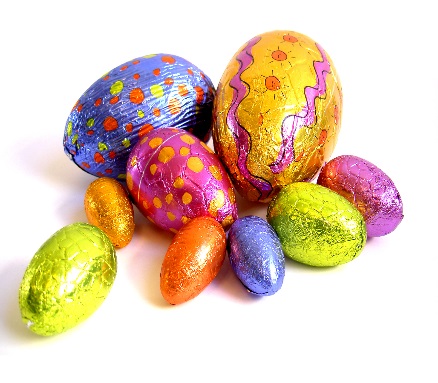 Páskadagur – 04 apríl Og allir fá páskaegg                                                                      Morgunmatur eins og á sunnudegi                                                                             Hádegismatur:   Ís og ávextir                                                                                          Páskalamb með jurtasósu, grænmeti, rauðrófumsultu og steiktum kartöflum.  Öl og gosMiðdagskaffi:  Vöfflur með sultu og rjómaAnnar í páskum – 05 apríl                                                                  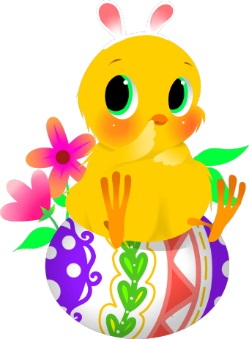 Morgunmatur eins og á laugardegi.                                                                              Hádegismatur:  Jarðarberjabúðingur                                                                         Hamborgarhryggur með sveppasósusykurbrúnuðum kartöflum, grænmeti og rauðkáli.Öl og gos   Miðdagskaffi:  Pönnukökur  með sultu og rjóma						        Gleðilega Páska !